INDICAÇÃO Nº 255/2019Sugere ao Poder Executivo Municipal à manutenção e troca de lâmpada queimada na Rua Casa Branca, defronte ao nº 97, no bairro São Joaquim, neste município.Excelentíssimo Senhor Prefeito Municipal, Nos termos do Art. 108 do Regimento Interno desta Casa de Leis, dirijo-me a Vossa Excelência para sugerir ao setor competente que, promova a manutenção de troca de lâmpada queimada Rua Casa Branca, defronte ao nº 97, no bairro São Joaquim, neste município.Justificativa:Este vereador foi procurado pelos munícipes do bairro São Joaquim, solicitando a troca de lâmpada no referido local, pois a mesma já esta queimada há algum tempo, causando insegurança á população.OS 01/179Plenário “Dr. Tancredo Neves”, em 15 de janeiro de 2.019.JESUS VENDEDOR-Vereador-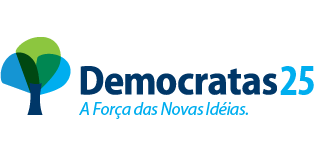 